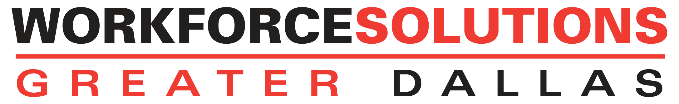 ATTACHMENT ARFP Management and Operation – Dallas Workforce SystemPROPOSAL COVER SHEETINFORMATION ABOUT BIDDERAUTHORIZATION FOR SUBMISSION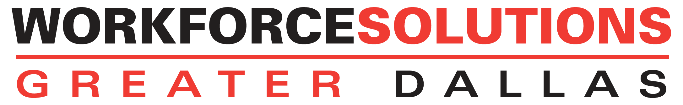 ATTACHMENT BEXECUTIVE SUMMARY      (USING NO MORE THAN TWO PAGES)Attachment B of the proposal - provide a brief summary (maximum two pages) of: 1) organizational capability and capacity, 2) demonstrated performance/effectiveness 3) customer service delivery design,4) transition/implementation, 5) financial management and organizational stability, and 6) price/cost analysis/value.  In addition, please note any unique or innovative aspects of your proposal.  If the proposal consists of uniqueness and innovation, describe how they may be considered as extra benefit or value-add to workforce center operations. ATTACHMENT Cstatement of workAs Attachment C of the proposal, provide a complete description of the proposed workforce system operations in narrative form, according to the instructions provided below.  Include the technical data that demonstrates that the bidder’s plan and capabilities will meet the RFP requirements.ATTACHMENT FBUDGET BACK-UP SHEETRFP Management and Operation – Dallas Workforce SystemA.  Personnel Costs1.  Salaries: The Salary Allocation Plan, in conjunction with job titles and job descriptions in the narrative provide necessary backup for the Salaries line item. 2.  Fringe Benefits: Itemize all fringe benefits, the cost, and percentage of salary. If these vary by position, list separately for each position to indicate how the total is computed.3.  Temporary Staffing:  Itemize all temporary staffing items. B.  Infrastructure - Lease:The Board has sufficient office space to operate the workforce centers and Administrative office. Please do not include these items in the budget.C.  Infrastructure – Other Occupancy:General Business Liability Insurance:  General liability insurance must cover bodily injury and property damage to a third party and personal injury: $1,000,000 each occurrence and $2,000,000 aggregate, and $10,000 medical expense (any one person) is required. A reasonable deductible is allowed, but may not exceed $10,000. Indicate how premiums are allocated if cost of insurance is shared.Other Insurance:  Please indicate other insurance as it applies.Security:  Please indicate cost per hour, number of hours per location, times the number of days to match the overall total cost of security.BUDGET BACK-UP SHEET - Page 2D.  Infrastructure – Utilities:1.  Utilities:  The Board covers the utility costs associated with all leases to operate the workforce centers and Administrative office. Please do not include these items in the budget.E.  Infrastructure – General Office: Note: The Board has sufficient office space, equipment, and furniture to operate the workforce centers and administrative office. Please do not include these items in the budget.  Only that equipment and furniture necessary for project functions listed in this proposal that go beyond the usual course of business should be listed in equipment rental/purchase and repairs. Supplies/Materials:  Provide an itemized list with unit costs and quantities.Printing/Reproduction: Provide an itemized list and associated cost for printing/reproduction.Advertisement:  Provide an itemized list and associated cost for advertising.Postage/Freight: Provide an itemized list and associated cost for postage, freight, shipping and/or courier services.Telephone: Provide an itemized list and associated cost for communications (cell phones, etc.)Subscription fees: Provide an itemized list of any memberships and/or subscriptions, the purpose and associated cost.Equipment Rental/Purchase:  Provide an itemized list of any equipment to be rented or purchased, the purpose and associated cost.BUDGET BACK-UP SHEET - Page 3Equipment Repair:  Provide an itemized list of any equipment repairs and associated cost.F.  Infrastructure - Other:Personnel CostsStaff Travel/Per Diem:  Include purpose of travel and cost breakdown.Staff Training:  Explain type and purpose of training, and the breakdown of all related costs.Recruiting, Drug Testing and Background Checks:  Provide the cost associated with screening staff for hiring purposes.Non-Personnel Costs: Explain any non-personnel costs not included in the specific cost items.Other3.  Contractual Services:  Provide basis of all contractual services and itemize any costs included.Payroll Service FeeAudit Services:Contract Services:Other:BUDGET BACK-UP SHEET - Page 4G.  Indirect Costs/ Management FeeSpecify the indirect rate and describe the method of calculation used in deriving the rate. You must submit a copy of your approved plan and/or cognizant agency letter approving an indirect cost rate. Indirect cost plans are only approved for entities that currently have grants/contracts with the government. Identify the amount or percent of the management fee and the method of calculation used in deriving the rate of the fee. Indirect and/or Management Fees are negotiable and will not be computed on Direct Client Support (Pass-through) expenditures.H.  Profit/Performance Incentive CostsProfit is an allowable line item only if the bidder is a for-profit entity. All profit/incentives are negotiable. Incentives are allowable line item if the bidder is a non-profit entity. Indicate the percentage used to calculate profit/performance incentive costs.      I.  Direct Client Support (Pass-through Funds): List all separately and explain fully.ITA/ScholarshipsTransportation:Support Services:Subsidized Employment:Client Incentives:  On—the-job training:Apprenticeships:Other:Matching - In KindATTACHMENT GADMINISTRATIVE MANAGEMENT SURVEYAnswer the following questions regarding your administrative management system.  If selected for award of a contract, some items listed below may be required during the pre-award survey prior to the development of a contract with the WFSDallas.Yes, No or N/A1.	Does your organization have current Articles of Incorporation or Charter?		___________2.	Does your organization have written personnel policies?				___________3.	Do your written personnel policies contain procedures for:a.	Open employees recruitment, selection and promotional opportunities based on ability, knowledge and skills;				___________b.	providing equitable and adequate compensation;					___________c.	training of employees to assure high-quality performance;				___________d.	retaining employees based on the adequacy of their    	performance, and for making adequate efforts for correcting inadequate performance;						___________e.	assuring fair treatment of applicants and employers in all aspectsof personnel without regard to political affiliation, race, color, 	national origin, sex, age, disability, religion or creed, with proper 	regard for their privacy and constitutional rights as a citizen; and			___________f.	assuring that employees are protected against coercion forpartisan political purposes and are prohibited from usingtheir official authority for the purpose of interfering with or affecting the result of an election or nomination for office? 			___________4.	If your organization does not have the procedures noted above can your					personnel policies be revised to include these procedures?			___________5.	Do your written personnel policies contain a prohibition against	nepotism? (Private, non-profits ONLY)						___________6.         Do your written personnel policies contain a prohibition against 	employees using their positions for private gain for themselves or 	other parties? (Non-profit)							___________7.	Does your organization have an authorized, written travel policy for	employees and authorized agents that provides for reimbursement 	for mileage and per diem at a specified rate?					___________8.	Does your organization have a written employee grievance 		procedures used to resolve employment complaints?  				___________ADMINISTRATIVE MANAGEMENT SURVEY (page 2)9.	Does your organization have the capacity or staff to produce 	and maintain participant records and other information in accordance	with the Super Circular?								___________10.	If certain costs are determined to be disallowed, does your 	organization have a procedure or source for reimbursing such 	costs to the Board?								___________11.	Is your organization governed by a Board/Council?				___________12.	Does your organization operate under local rules or by-laws?			___________13.	Has your Board/Council reviewed and approved this proposal?			___________	(Attachment must be submitted)14.	Does your organization have a current approved Fidelity Bond?			___________	(Attach copy of binder/proof of coverage)	15.	Does your organization have an EEO/Affirmative Action Plan?			___________16.	Does your organization have a Complaint or Grievance process?			___________I certify that the information provided on this form is an accurate and true representation of the administrative management systems of this organization.______________________________________________________________________________Organization Name______________________________________________________________________________Type/Printed Name and Title of Authorized Representative__________________________________________                  ___________________________Signature of Authorized Representative				DateATTACHMENT HFISCAL MANAGEMENT SYSTEMS SURVEYAnswer the following questions regarding your fiscal management systems.  If selected for award of a contract, some items listed below may be required during the pre-award survey prior to the development of a contract with the Board.  Answering a detailed questionnaire may be required upon selection for award of a contract, and modifications to systems may be required to meet regulatory requirements.											Yes, No or N/A1.	You must have understanding of Uniform Administrative, Requirements,	Cost Principles, and Audit Requirements for Federal Awards (Super Circular)	In the management and operation of Dallas Workforce System.	Do you have a copy of the Super Circular?	Please visit: http://www.gpo.gov/fdsys/pkg/FR-2013-12-26/pdf/2013-30465.pdf.	___________2.	Do you have a copy of the Workforce Innovation and Opportunity Act (WIOA) 	Federal Regulations and subsequent amendments?				___________3.	Do you have a copy of the Texas Workforce Commission Financial Management Manual for Grants and Contracts and the Federal Uniform Guidance?___________4.	Does your accounting system provide you with adequate informationto prepare a monthly financial report and capture expenditure with budget amounts for each Federal Award?  (Such report must be derived from a balance sheet and income and expense statements).										___________5.	Does your accounting system provide control and accountability overall funds received, property and other assets?					___________6.	Can your accounting system provide for financial reports on an accrual basis? 										___________7.	Does your accounting system provide for identification of receipt andexpenditure of funds separately for each funding source?				___________8.	Are your accounting records maintained in such a manner as to facilitatethe tracking of funds to source documentation of the unit transaction?		___________9.	Does your accounting system have the written procedures fordetermining the allowability and allocability of costs in accordance with theprovisions of Federal regulations, Federal Uniform Guidance, and theTWC Financial Management Manual for Grants and Contracts?			___________10.	 and Federal funds which are advanced to you deposited in a bank with federal insurance coverage?						___________11.	 Will the bank in which you deposit State and Federal funds insured theaccount(s) or put up collateral or both, which is equal to the largest sumof money which would be in such bank account(s) at any one point in time during the contract period?							___________FISCAL MANAGEMENT SYSTEMS SURVEY (page 2)12.	 Do you make monthly reconciliation of your bank accounts?			___________13. 	Are these reconciliations made by the same person who performs the recordkeeping for receipts, deposits and disbursement and transactions?		___________14.	 Do you record daily your cash receipts and disbursement transactions?		___________15.	Are there individuals or positions in your organization which have, 			as one of their duties, the receipt, distribution or handling of money covered under fidelity bond?	    						___________16. 	Is there a person who is responsible for the review of all financial transactions?	___________17. 	 Is there a person who is responsible for the receipt of all purchased goods?	___________a.	Does this person immediately assign, upon receipt, an inventory number to the required items?					___________b.	Does this person perform an inventory audit at least once a year?		___________  	Do you maintain records on all property acquisition, disposition and transfer?								___________18.	Do you have written procedures and internal controls established for the      	procurement of goods and services?	 					___________19.	Is a competitive bid process incorporated in your purchasing procedures  for acquisition of subcontractors, major goods and services, equipment and office space?								___________20.	Is documentation (i.e., timesheets, etc.) properly kept in support of each payroll disbursement?								___________21.	Are records maintained to support authorized leave (sick, etc.)?			___________22.	Is proper documentation maintained to support travel disbursement?(Please attach a copy of travel disbursement policy, if yes.)			___________23. 	Has a formal independent audit of your organization's financial records been conducted by a Certified Public Accounting Firm within the past year? (Required in Proposal Attachments)						___________24.	Is your accounting system bound by any outside agency (city, county, etc.)?  Please attach a copy of indirect cost plan approved bythe cognizant agency.								___________25.	Do you have an indirect cost plan with current approval by a 	cognizant agency?  (Please attach a copy of indirect cost plan with current					approval by cognizant agency, if yes.)						___________26. 	Is your organization funded by more than one source?		(Details are required in Proposal)						___________FISCAL MANAGEMENT SYSTEMS SURVEY (page 3)27. 	Does your organization have a written lease for all rented or 	leased properties?								___________28. 	Does your organization have written accounting procedures?(Please attach a copy, if yes.)							___________29. 	Does your organization follow GAAP?						___________I certify that the information provided on this form is an accurate and true representation of the fiscal management systems of this organization. ______________________________________________________________________________Organization Name______________________________________________________________________________Type/Printed Name and Title of Authorized Representative__________________________________________                  ___________________________Signature of Authorized Representative				DateATTACHMENT ICERTIFICATION OF BIDDERI hereby certify that the information contained in this proposal and any attachments is true and correct and may be viewed as an accurate representation of proposed services to be provided by this organization.  I certify that no employee of the Board, director or agent of the Board has assisted in the preparation of this proposal.  I acknowledge that I have read and understood the requirements and provisions of the RFP and that this organization will comply with Board policies and other applicable local, state, and federal regulations and directives governing this procurement process.  I also certify that I have read and understand Part 2.6, "Governing Provisions and Limitations" and Part 5.0 "Assurances and Certifications" of this RFP and will comply with the terms; and furthermore thatI,                                                            , certify that I am the _________________________(Typed Name)							(Title)of the corporation, committee, commission, association, or public agency named as Bidder and  Respondent herein and that I am authorized to sign this bid and submit it to the Dallas County Local Workforce Development Board, Inc. on behalf of said organization by authority of its governing body or owners.  I authorize the Board to verify references and stated performance data and to conduct other background checks as it deems necessary.   (Respondent Signature) 				         	   (Typed Name)                  				               (Typed Title)			         	    (Date)						ATTACHMENT JCERTIFICATION REGARDING DEBARMENT, SUSPENSION, INELIGIBILITY AND VOLUNTARY EXCLUSION LOWER TIER COVERED TRANSACTIONSThis certification is required by the regulations implementing Executive Order 12549, Debarment and Suspension, 29 CFR 98.  The regulations were published as Part VII of the May 26, 1988 Federal Register (pages 19160-19211).(Before completing certification, read attached instructions which are an integral part of the certification)(1)	The prospective recipients of Federal assistance funds certifies, by submission of this proposal, that neither it nor its principals are presently debarred, suspended, proposed for debarment, declared ineligible, or voluntarily excluded from participation in this transaction by any Federal department or agency.(2)	Where the prospective recipient of Federal assistance funds is unable to certify to any of the statements in this certification, such prospective participant shall attach an explanation to this proposal.Name of Proposer Organization: 									                                                                                      Typed/Printed Name and Title of Authorized Signatory: 									                                                                                             Signature:                                                                                        Date: 					ATTACHMENT KCertification Regarding Drug-Free Workplace RequirementsA.	The grantee certifies that it will or will continue to provide a drug-free workplace by:(a)	Publishing a statement notifying employees that the unlawful manufacture, distribution, dispensing, possession, or use of a controlled substance is prohibited in the work place and specifying the actions  that will be taken against employees for violation of such prohibition.(b)	Establishing an ongoing drug-free awareness program to inform employees about -(1)	The dangers of drug abuse in the workplace;(2)	The grantee's policy of maintaining a drug-free workplace;(3)	Any available drug counseling, rehabilitation, and employee assistance programs; and(4)	The penalties that may be imposed upon employees for drug abuse violations occurring in the workplace;(c)	Making it a requirement that each employee to be engaged in the performance of the grant be given a copy of the statement required by paragraph (a).(d)	Notifying the employee in the statement required by paragraph (a) that, as a condition of employment under the grant, the employee will:(1)	Abide by the terms of this statement;(2)	Notify the employer in writing of his or her conviction for a violation of a criminal drug statute occurring in the workplace no later than five calendar days after such conviction;(e)	Notifying the agency in writing, within ten calendar days after receiving notice under subparagraph (d)(2) from an employee or otherwise receiving actual notice of such conviction.  Employers of convicted employees must provide notice, including position title, to every grant officer or other designee on whose grant activity the convicted employee was working, unless the Federal agency has designated a central point for the receipt of such notices.  Notice shall include the identification number(s) of each affected grant;(f)	Taking one of the following actions, within 30 calendar days of receiving notice under subparagraph (d)(2), with respect to any employee who is so convicted--(1)	Taking appropriate personnel action against such an employee, up to and including termination, consistent with the requirements of the Rehabilitation Act of 1973, as amended; or(2)	Requiring such employee to participate satisfactorily in a drug abuse assistance or rehabilitation program approved for such purposes by a Federal, State, or local health, law enforcement, or other appropriate agency;(g)	Making a good faith effort to continue to maintain a drug-free workplace through implementation of paragraphs (a), (b), (c), (d), (e), and (f).B.	The grantee may insert in the space provided below the site(s) for the performance of work done in connection with the specific grant: 		Check [   ] if there are workplaces on file that are not identified here.  Not applicable.	Place of Performance:                                                                                     	Name of Proposer Organization: 									                                                                                      Typed/Printed Name and Title of Authorized Signatory: 									                                                                                             Signature:                                                                                        Date: 					                    ATTACHMENT LCertification RegardingLobbying Certification for Contracts, Grants, Loans and Cooperative AgreementThe undersigned certifies, to the best of his or her knowledge and belief, that:(1)	 No federal appropriated funds have been paid or will be paid, by or on behalf of the undersigned, to any person for influencing or attempting to influence an officer or employee of an agency, a Member of Congress, or an officer or employee of Congress, or an employee of a Member of Congress in connection with the awarding of any Federal contract, the making of any federal grant, the making of any Federal loan, the entering into of any Federal loan, the entering into of any cooperative agreement, and the extension, continuation, renewal, amendment, or modification of any Federal contract, grant local, or cooperative agreement.(2)	If any funds other than Federal appropriated funds have paid or will be paid to any person for influencing or attempting to influence an officer or employee of any agency, a Member of Congress, an officer or employee of Congress, or an employee of a Member of Congress in connection with the Federal contract, grant loan, or cooperative agreement, the undersigned shall complete and submit Standard Form-LLL.  "Disclosure Form to Report Lobbying" in accordance with its instructions.(3)	The undersigned shall require that the language of this certification be included in the award documents for all subawards at all tiers (including subcontracts, subgrants and contracts under grants, loans, and cooperative agreements) and that all subrecipients shall certify and disclose accordingly.This certification is a material representation of fact upon which reliance was placed when this transaction was made or entered into.  Submission of this certification is a prerequisite for making or entering into this transaction imposed by section 1352, title 31, U.S. Code.  Any person who fails to file the required certification shall be subject to a civil penalty of not less than $10,000 and not more than $100,000 for each such failure.Name of Proposer Organization: 									                                                                                      Typed/Printed Name and Title of Authorized Signatory: 									                                                                                             Signature:                                                                                        Date: 					                                          ATTACHMENT MCertification Regarding Conflict of InterestBy signature of this proposal, Proposer covenants and affirms that:(1)		no manager, employee or paid consultant of the Proposer is a Director of the Board, the President, or a manager of the Board;(2)		no manager or paid consultant of the Proposer is a spouse to a Director of the Board , the President, or a manager of the Board;(3)		no Director of the  Board, the President or an employee of the Board owns or controls more than a 10 percent interest in the Proposer;(4)		no spouse of a Director of the Board, President or manager of the Board is a manager, employee or paid consultant of the Proposer;(5)	no Director of the Board, President, or employee of the Board receives compensation from Proposer for lobbying activities as defined in federal laws or Chapter 305 of the Texas Government Code;(6)		Proposer has disclosed within the Proposal any interest, fact or circumstance which does or may present a potential conflict of interest;should Proposer fail to abide by the foregoing covenants and affirmations regarding conflict of interest, Proposer shall not be entitled to the recovery of any costs or expenses incurred in relation to any contract with the Board and shall immediately refund to the Board any fees or expenses that may have been paid under the contract and shall further be liable for any other costs incurred or damages sustained by the Board relating to that contract.Proposer shall comply with the standards of conduct stated in the Assurances and Certifications, Section 13 Conflict of Interest and be in accordance with Texas Administrative Code, Title 40, Part 20, Chapter 802Name of Proposer Organization:									Typed/Printed Name and Title of Authorized Signatory: 									Signature:                                                                                        Date: 					ATTACHMENT NTEXAS CORPORATE FRANCHISE TAX CERTIFICATION____________________________________________________________________________________________Pursuant to Article 2.45, Texas Business Corporation Act, state agencies may not contract with for profitcorporations that are delinquent in making state franchise tax payments.  The following certification that thecorporation entering into this contract is current in its franchise taxes must be signed by the individual on Form2031,Corporate Board of Directors Resolution, to sign the contract for the corporation.____________________________________________________________________________________________The undersigned authorized representative of the corporation contracting herein certifies that the following indicatedstatement is true and correct and that the undersigned understands making a false statement is a material breachof contract and is grounds for contract cancellation.Indicate the certification that applies to your corporation:______	The Corporation is a for-profit corporation and certifies that it is not delinquent in its franchise tax payments to the State of Texas.______	The Corporation is a non-profit corporation or is otherwise not subject to payment of franchise taxes to the State of Texas.	 ______		Not applicable – bidder is not a corporation.Name of Applicant Organization: 														                                                                                              Typed/Printed Name and Title of Authorized Signatory:									Signature:                                                                                                       Date: 		         ATTACHMENT O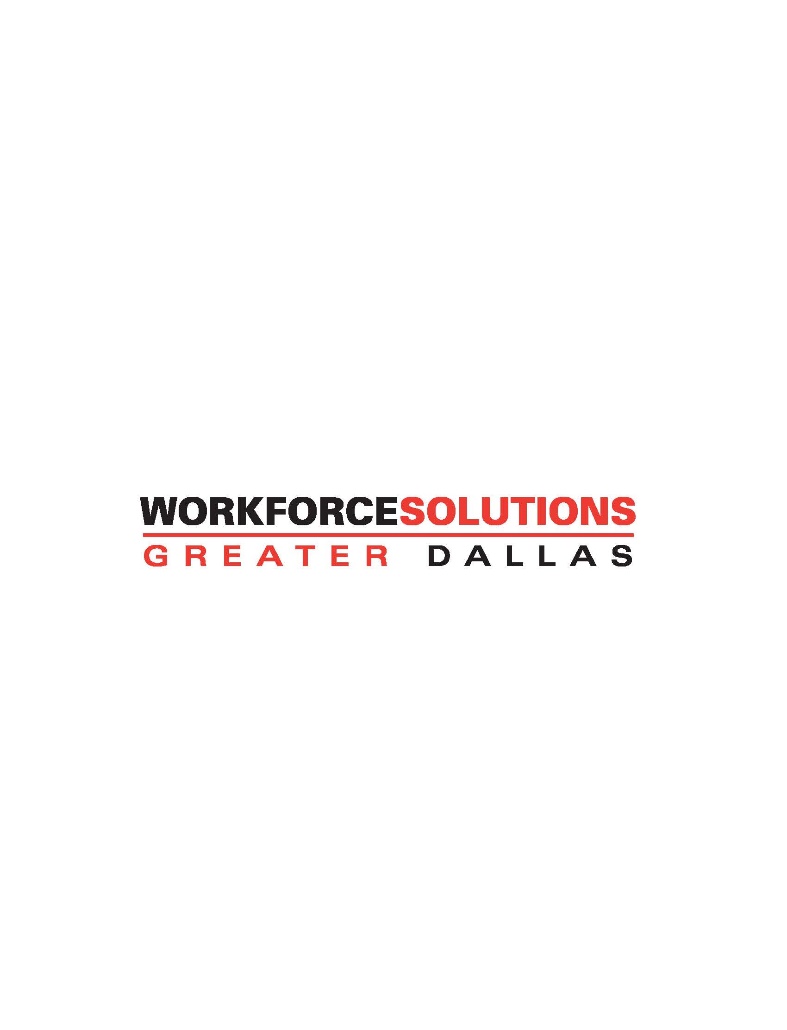 ReferencesPlease provide contact information for three (3) contract references, (use additional sheets if necessary). References will be used for the purpose of evaluating your proposal program performance and operations as mentioned in the RFP.   1.  Contract Performance Reference for Proposed Bidder:Company or Organization: _________________________________	________Contact Name: __________________________________			Contact Title: _______________________________			_______Phone/Fax: ____________________________________			_______Mailing Address: ____________________________________		_______E-mail Address of Contact Person: ______________________________________Alternate Contact/Title: 							_______Alternate Contact/Phone/Email: ____________________________________	2.  Contract Performance Reference for Proposed Bidder:Company or Organization: _________________________________	________Contact Name: __________________________________			Contact Title: _______________________________			_______Phone/Fax: ____________________________________			_______Mailing Address: ____________________________________		_______E-mail Address of Contact Person: ______________________________________Alternate Contact/Title: 							_______Alternate Contact/Phone/Email: ____________________________________	3.  Contract Performance Reference for Proposed Bidder:Company or Organization: _________________________________	________Contact Name: __________________________________			Contact Title: _______________________________			_______Phone/Fax: ____________________________________			_______Mailing Address: ____________________________________		_______E-mail Address of Contact Person: ______________________________________Alternate Contact/Title: 							_______Alternate Contact/Phone/Email: ____________________________________	Organization NameMailing AddressCity, State, ZipPhysical Address(if different)Contact Person Name and  Job Title Direct Telephone Number E-mail AddressAlternate Contact Person Name and Job TitleDirect Telephone NumberE-mail AddressType of Organization Private for-profit Private non-profit State government Local government Community college Community-based organization Other:       Small Business Historically Under Utilized Business (Attach certificate)Date EstablishedFederal EINTexas State Comptroller ID numberTyped Name & Title of Authorized SignatorySignature 